День открытых дверейВ рамках реализации  плана  основных мероприятий по реализации на территории Несвижского района проекта "Город Несвиж - здоровый город 27 мая 2022 года в ЦРА №4 Несвижского района РУП «Минская Фармация» для жителей г. Несвижа и Несвижского района проведено региональное информационное мероприятие «День открытых дверей».  В рамках мероприятия посетителям аптеки была предоставлена возможность получения консультаций, измерений АД врачом терапевтом УЗ «Несвижская ЦРБ» Санько М.И. по возникающим вопросам. Помощником врача-гигиениста Несвижского РЦГиЭ проведены беседы-обсуждения  по пропаганде здорового образа жизни, профилактике зависимостей и неинфекционных заболеваний. С целью улучшения доступности лекарственной помощи населению, а также популяризации лекарственных средств белорусского производства в торговом зале аптеки организовано размещение тематических информационных стендов СООО «Лекфарм», ГП «Академфарм», ООО «Биотерра». В ходе проведения «Дня открытых дверей» все желающие смогли получить актуальную информацию о белорусских лекарственных средствах напрямую у представителей указанных фармацевтических производителей.    А также пройти практическое обучение по эксплуатации медицинской техники для измерения артериального давления 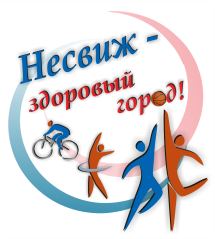 . 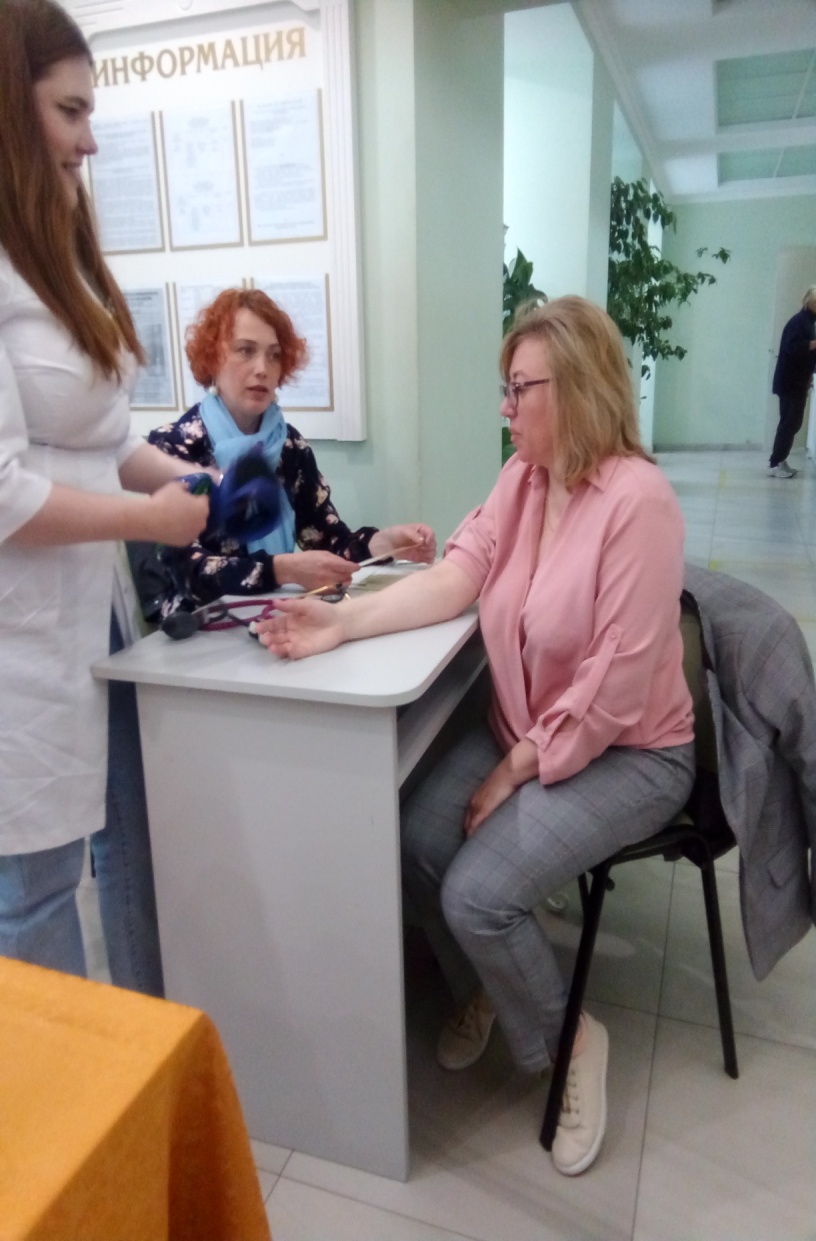 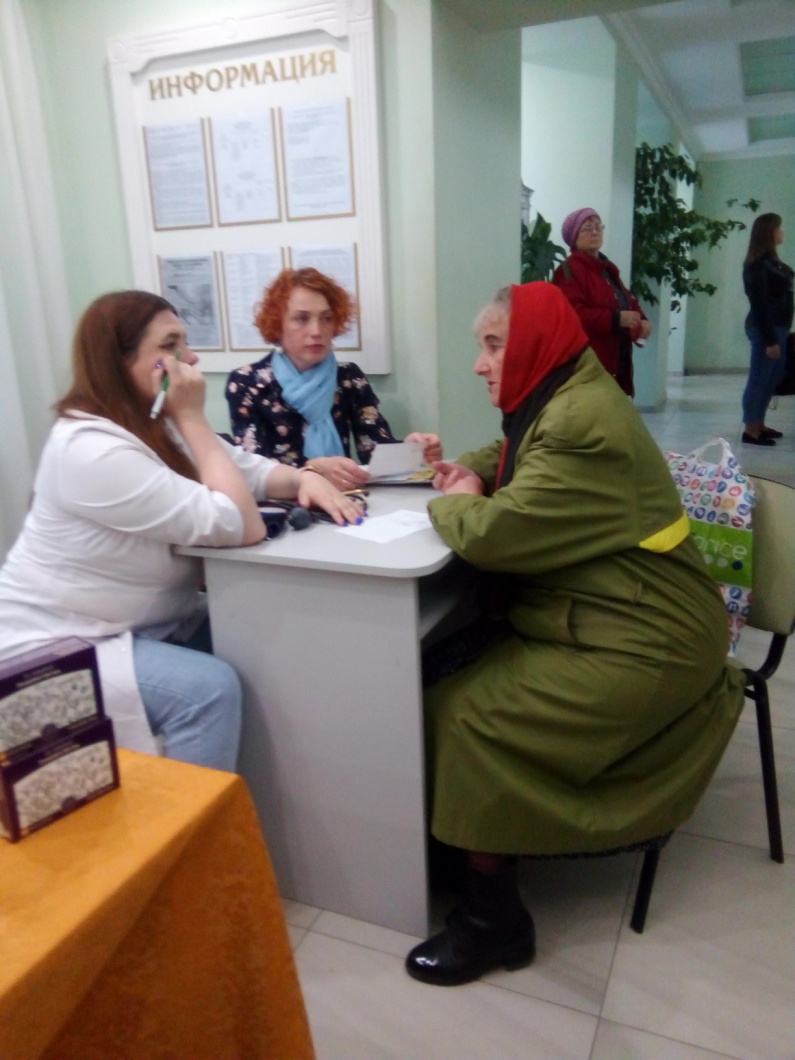 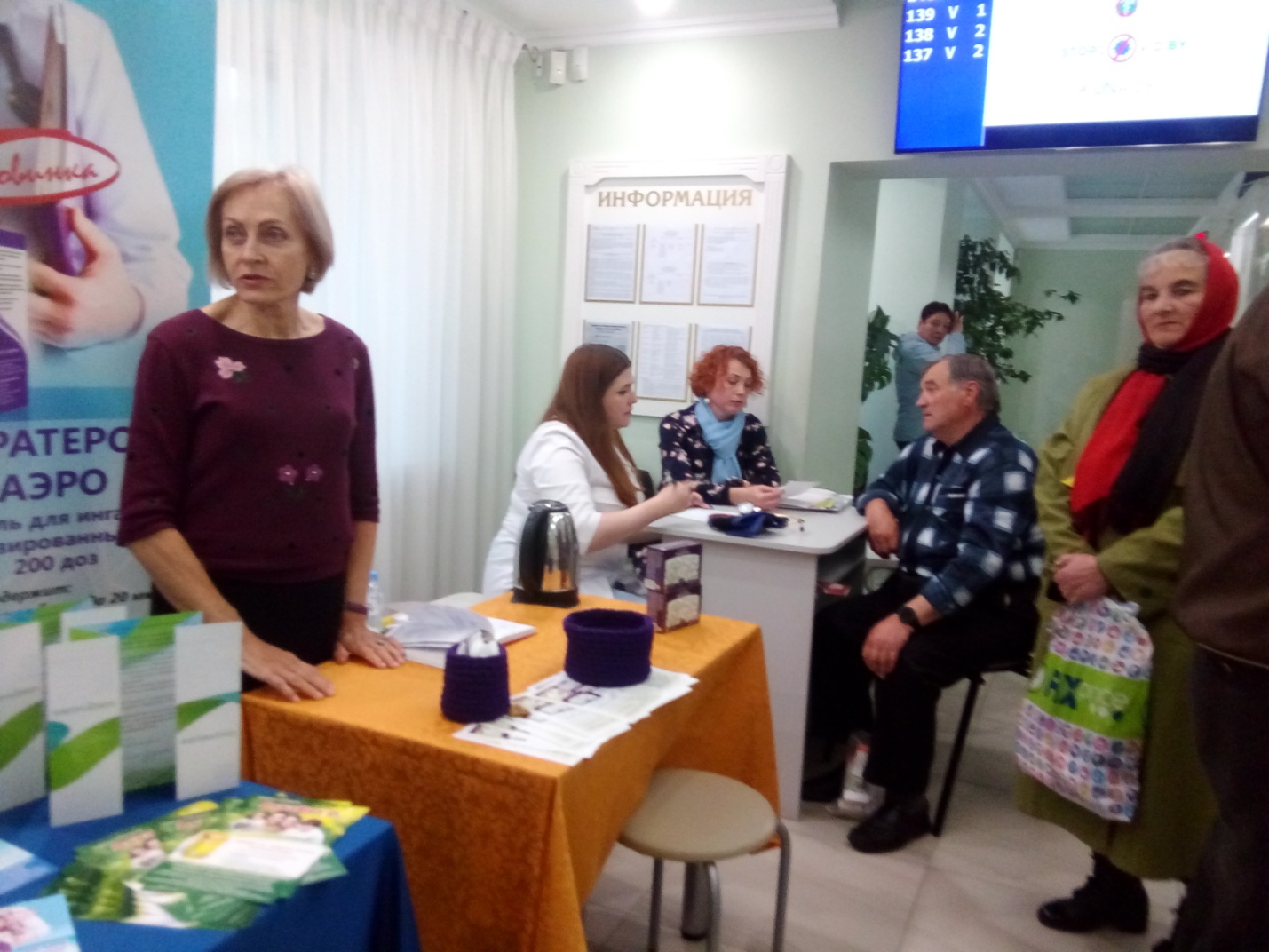 